Θέμα: Πρόσκληση εκδήλωσης ενδιαφέροντος για κατάθεση κλειστών οικονομικών προσφορών εκ μέρους ταξιδιωτικών γραφείων για την μετακίνηση Παρακαλούμε όσα ταξιδιωτικά γραφεία επιθυμούν, να εκδηλώσουν ενδιαφέρον και να υποβάλουν τις προσφορές τους σχετικά  με την εκδρομή του σχολείου μας.Οι κλειστές προσφορές των ενδιαφερομένων θα πρέπει να κατατεθούν  σε φάκελο στο σχολείο και να λάβουν αριθμό πρωτοκόλλου.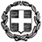 ΕΛΛΗΝΙΚΗ ΔΗΜΟΚΡΑΤΙΑΥΠΟΥΡΓΕΙΟ ΠΑΙΔΕΙΑΣ ΚΑΙ ΘΡΗΣΚΕΥΜΑΤΩΝΠΕΡΙΦΕΡΕΙΑΚΗ Δ/ΝΣΗ Α/ΘΜΙΑΣ & Β/ΘΜΙΑΣ ΕΚΠ/ΣΗΣ ΑΤΤΙΚΗΣ                         Μαραθώνας, 27-02--2024                         Αρ. πρωτ.: 424 /27-2-2024  Δ/ΝΣΗ Β/ΘΜΙΑΣ ΕΚΠ/ΣΗΣ  Αν. ΑττικήςΣΧΟΛΙΚΗ ΜΟΝΑΔΑ: ΓΕΛ Μαραθώνα1ΣΧΟΛΕΙΟΓΕΛ ΜΑΡΑΘΩΝΑ2ΠΡΟΟΡΙΣΜΟΣ/ΟΙ-ΗΜΕΡΟΜΗΝΙΑ ΜΟΥΣΕΙΟ ΗΡΑΚΛΕΙΔΩΝ-ΘΗΣΕΙΟ5/3/2024 (αναχώρηση 8:10πμ, επιστροφή 1:30μμ)3ΠΡΟΒΛΕΠΟΜΕΝΟΣ ΑΡΙΘΜΟΣ ΣΥΜΜΕΤΕΧΟΝΤΩΝ(ΜΑΘΗΤΕΣ-ΚΑΘΗΓΗΤΕΣ)35 μαθητές4  εκπαιδευτικοί4ΜΕΤΑΦΟΡΙΚΟ ΜΕΣΟ/AΠΡΟΣΘΕΤΕΣ ΠΡΟΔΙΑΓΡΑΦΕΣΠούλμαν τελευταίας τεχνολογίας που θα πληρούν όλες τις απαραίτητες προδιαγραφές της ισχύουσας νομοθεσίας σχετικά με την καταλληλότητα, τις άδειες κυκλοφορίας, τις άδειες οδήγησης και την τήρηση ωραρίων των οδηγών, τις ζώνες ασφαλείας, τους ταχογράφους, τους πυροσβεστήρες και κάθε άλλο θέμα που εμπίπτει στη σφαίρα της ασφάλειας και της τεχνικής επάρκειάς τους. 